Connaître les tables de multiplication de 0 à 4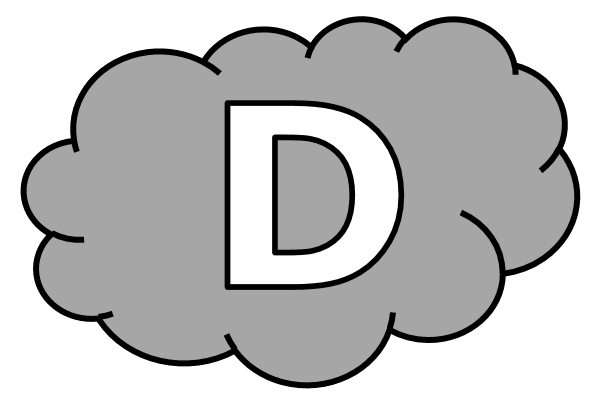 Entraînement n° 1 	 ............. bonnes réponsesConnaître les tables de multiplication de 0 à 4Entraînement n° 2 	 ............. bonnes réponsesConnaître les tables de multiplication de 0 à 4Entraînement n° 3 	 ............. bonnes réponsesConnaître les tables de multiplication de 0 à 4Défi			 ............. bonnes réponses4 x 9 = ............. 		3 x 6 = .............		4 x 5 = .............3 x 2 = ............. 		2 x 6 = .............		4 x 4 = .............3 x 0 = ............. 		1 x 9 = .............		4 x 7 = .............2 x 8 = ............. 		3 x 3 = .............		2 x 5 = .............3 x 7 = ............. 		4 x 10 = .............		1 x 5 = .............0 x 8 = ............. 		4 x 6 = .............		2 x 10 = .............Ce matin, Ahlame a acheté 4 paquets de 3 images.Combien Ahlame a-t-elle acheté d’images en tout ? En tout, Ahlame a acheté .................. images.2 x 6 = ............. 		4 x 0 = .............		3 x 9 = .............1 x 8 = ............. 		4 x 6 = .............		3 x 8 = .............2 x 10 = ............. 		4 x 4 = .............		3 x 3 = .............4 x 9 = ............. 		3 x 2 = .............		4 x 1 = .............3 x 7 = ............. 		0 x 6 = .............		4 x 10 = .............4 x 8 = ............. 		3 x 5 = .............		2 x 0 = .............Addam possède 2 mains. Sur chacune d’elle, il a 5 doigts.Combien Addam possède-t-il de doigts ? Addam possède .................. doigts.3 x 6 = ............. 		4 x 5 = .............		3 x 9 = .............2 x 9 = ............. 		1 x 6 = .............		0 x 7 = .............4 x 7 = ............. 		3 x 3 = .............		2 x 5 = .............4 x 8 = ............. 		3 x 5 = .............		2 x 0 = .............4 x 4 = ............. 		2 x 8 = .............		0 x 2 = .............3 x 7 = ............. 		4 x 10 = .............		2 x 2 = .............Rumaysa possède 2 trousses, avec 9 stylos dans chacune d’elle.Combien Rumaysa a-t-elle de stylos en tout ? Rumaysa a .................. stylos en tout.2 x 6 = ............. 		4 x 4 = .............		3 x 9 = .............4 x 5 = ............. 		3 x 6 = .............		2 x 0 = .............3 x 8 = ............. 		4 x 8 = .............		2 x 5 = .............1 x 10 = ............. 		3 x 3 = .............		4 x 1 = .............2 x 7 = ............. 		0 x 9 = .............		1 x 8 = .............4 x 10 = ............. 		3 x 1 = .............		2 x 9 = .............En jouant au basket, Moslim a marqué 4 paniers à 2 points.Combien de points Moslim a-t-il inscrits au total ? Au total, Moslim a inscrit .................. points.